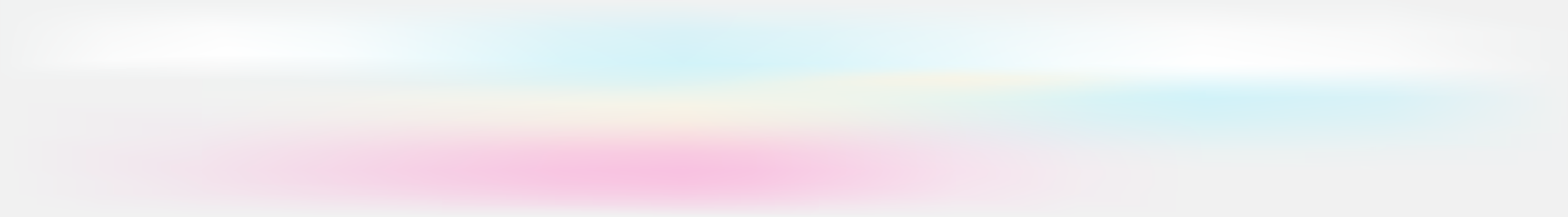 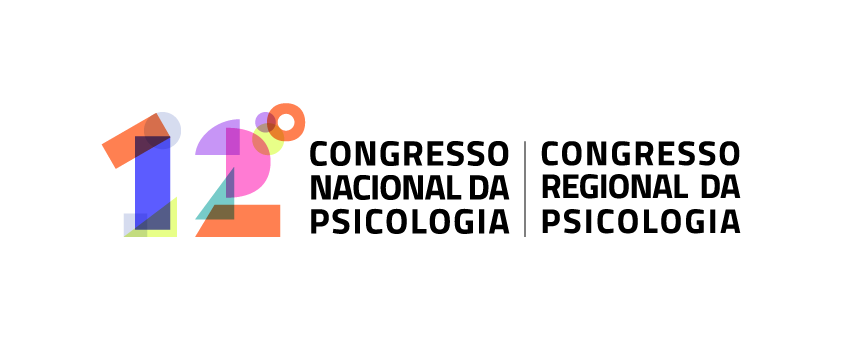 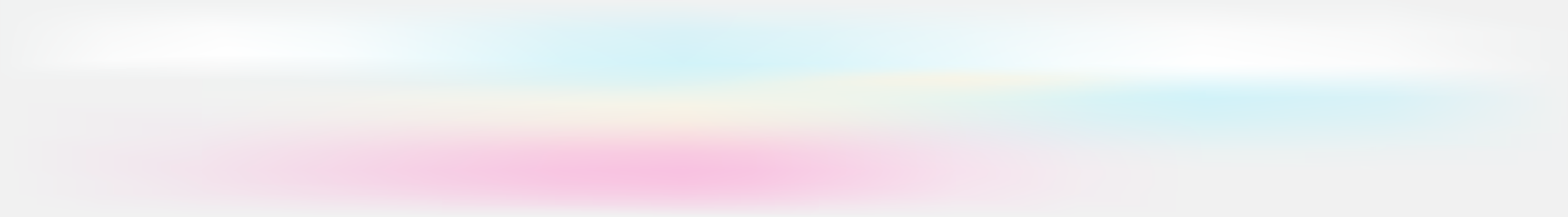 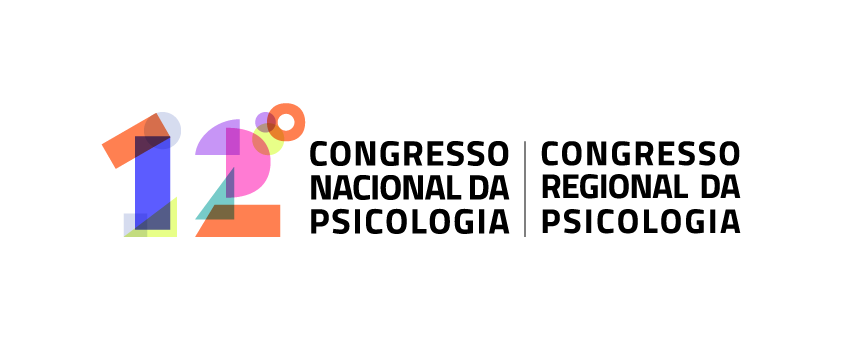 EVENTOS LIVRESFORMULÁRIO DE PROPOSTASPropostas são diretrizes gerais sobre um tema ou uma área da Psicologia que deverão orientar aa a  atuação da próxima gestão do CFP e CRPs. Deverão:Seguir o tema do 12º CNP; Informar a qual dos três eixos propostos pertence;  Ser de âmbito regional, nacional ou ambos;Ser compostas por frases únicas, sem encaminhamentos e compatíveis com as atribuições legais do CFP e dos CRPs; Ser enviadas digitadas em arquivo salvo em formato PDF editável (cujo texto possa ser selecionado, copiado e colado) / para cnp@crprs.org.br até 15 dias após a realização deste evento livre.Tema: Psicologia e Democracia: A Pluriversalidade do nosso fazer. Por uma psicologia pluriversa e inclusiva!Eixo 1) Sistema Conselhos de Psicologia: A organização democrática e a participação da categoria na consolidação de um sistema pluriverso e representativo;Eixo 2) Interlocução com a sociedade: Articulações das Psicologias brasileiras para a efetivação do Estado Democrático de Direito na perspectiva da interseccionalidade, considerando as vulnerabilidades a partir dos diferentes marcadores sociais, tais como: questões étnico-raciais, socioeconômicas, culturais, geracionais, sexualidade e gênero e das pessoas com deficiência;Eixo 3) Exercício Profissional: O trabalho das psicologias na consolidação dademocracia com responsabilidade ética, técnica e política, a partir de uma perspectiva pluriversa.Nome / Tema 
da atividade:Data:Período:Cidade:Local:Organizações responsáveis pela convocação:Organizações responsáveis pela convocação:Psicóloga responsável:Nº de registro:Eixo (Marque apenas uma opção) (   ) Eixo 1(   ) Eixo 2(   ) Eixo 3Âmbito administrativo (Marque uma ou ambas opções)Âmbito administrativo (Marque uma ou ambas opções)(   ) Regional 		(   ) NacionalProposta 01Proposta 01Proposta 01Proposta 01(Digite aqui)(Digite aqui)(Digite aqui)(Digite aqui)Eixo (Marque apenas uma opção) (   ) Eixo 1(   ) Eixo 2(   ) Eixo 3Âmbito administrativo (Marque uma ou ambas opções)Âmbito administrativo (Marque uma ou ambas opções)(   ) Regional 		(   ) NacionalProposta 02Proposta 02Proposta 02Proposta 02(Digite aqui)(Digite aqui)(Digite aqui)(Digite aqui)Eixo (Marque apenas uma opção) (   ) Eixo 1(   ) Eixo 2(   ) Eixo 3Âmbito administrativo (Marque uma ou ambas opções)Âmbito administrativo (Marque uma ou ambas opções)(   ) Regional 		(   ) NacionalProposta 03Proposta 03Proposta 03Proposta 03(Digite aqui)(Digite aqui)(Digite aqui)(Digite aqui)Eixo (Marque apenas uma opção) (   ) Eixo 1(   ) Eixo 2(   ) Eixo 3Âmbito administrativo (Marque uma ou ambas opções)Âmbito administrativo (Marque uma ou ambas opções)(   ) Regional 		(   ) NacionalProposta 04Proposta 04Proposta 04Proposta 04(Digite aqui)(Digite aqui)(Digite aqui)(Digite aqui)Eixo (Marque apenas uma opção) (   ) Eixo 1(   ) Eixo 2(   ) Eixo 3Âmbito administrativo (Marque uma ou ambas opções)Âmbito administrativo (Marque uma ou ambas opções)(   ) Regional 		(   ) NacionalProposta 05Proposta 05Proposta 05Proposta 05(Digite aqui)(Digite aqui)(Digite aqui)(Digite aqui)Eixo (Marque apenas uma opção) (   ) Eixo 1(   ) Eixo 2(   ) Eixo 3Âmbito administrativo (Marque uma ou ambas opções)Âmbito administrativo (Marque uma ou ambas opções)(   ) Regional 		(   ) NacionalProposta 06Proposta 06Proposta 06Proposta 06(Digite aqui)(Digite aqui)(Digite aqui)(Digite aqui)Eixo (Marque apenas uma opção) (   ) Eixo 1(   ) Eixo 2(   ) Eixo 3Âmbito administrativo (Marque uma ou ambas opções)Âmbito administrativo (Marque uma ou ambas opções)(   ) Regional 		(   ) NacionalProposta 07Proposta 07Proposta 07Proposta 07(Digite aqui)(Digite aqui)(Digite aqui)(Digite aqui)Eixo (Marque apenas uma opção) (   ) Eixo 1(   ) Eixo 2(   ) Eixo 3Âmbito administrativo (Marque uma ou ambas opções)Âmbito administrativo (Marque uma ou ambas opções)(   ) Regional 		(   ) NacionalProposta 08Proposta 08Proposta 08Proposta 08(Digite aqui)(Digite aqui)(Digite aqui)(Digite aqui)Eixo (Marque apenas uma opção) (   ) Eixo 1(   ) Eixo 2(   ) Eixo 3Âmbito administrativo (Marque uma ou ambas opções)Âmbito administrativo (Marque uma ou ambas opções)(   ) Regional 		(   ) NacionalProposta 09Proposta 09Proposta 09Proposta 09(Digite aqui)(Digite aqui)(Digite aqui)(Digite aqui)Eixo (Marque apenas uma opção) (   ) Eixo 1(   ) Eixo 2(   ) Eixo 3Âmbito administrativo (Marque uma ou ambas opções)Âmbito administrativo (Marque uma ou ambas opções)(   ) Regional 		(   ) NacionalProposta 10Proposta 10Proposta 10Proposta 10(Digite aqui)(Digite aqui)(Digite aqui)(Digite aqui)